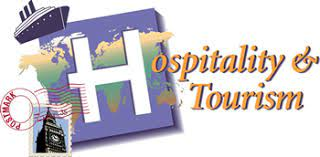 GNHS Specific InformationCareer Cluster*You can earn your Servsafe Certification for employment in the Foods IndustryAfter Completing GNHS offerings– TECH Campus at CLC has Additional Dual Credit Courses to assist in maximizing your education funds.HCM 110 - Introduction to the Hospitality Industry, 3 creditsHCM 113 - Serv-Safe: Food Service Sanitation, 1 creditHCM 111 - Culinary Principles I, 3 credits (Year 2)HCM 212 - Menu Marketing and Management, 3 credits (Year 2)Career Related Clubs and ActivitiesFCS Club (Family Consumer Science Club)International ClubAthletics or Music Related ActivitiesSkillsUSA- for Tech Campus StudentsOverviewThere are many challenging educational and training opportunities within the high-skilled world of Hospitality and Tourism. There are four pathways - Restaurants and Food/Beverage Services, Lodging, Travel and Tourism, and Recreation, Amusements and Attractions.  Learners need a solid background in math, science and technical skills. Education and training can be obtained in high schools, technical colleges/institutes and universities.The Hospitality and Tourism Cluster prepares learners for careers in the management, marketing and operations of restaurants and other food services, lodging, attractions, recreational events and travel-related services. Hospitality operations are located in communities throughout the world.Employment OutlookThe hospitality and tourism industry directly supports over 5 million jobs and is one of the biggest job generators in the US, generating over 9 percent of the country's employment. Salaries depend on the employee's skills, education and job level at a hotel, restaurant, tourism office, recreation facility, amusement park or attraction site. Median annual salaries for these occupations range from $18,330 for combined food preparation and serving workers to $66,200 for gaming managers. This industry is known for promoting within and for its large number of young managers.Related Occupations, Majors and Plan of StudyFor much more detailed information on occupations, majors and plan of study, log in to Naviance, click the ‘Careers’ tab, then ‘Explore Clusters and Pathways’, then choose your cluster!  It is very interactive - you are able to work within a cluster and explore pathways, occupations within that pathway, as well as wages, related majors and SO MUCH MORE.For GNHS Graduation Requirements, please click HERE.PATHWAY COURSESELECTIVE COURSESGraduation RequirementsWorld LanguagesCulinary Arts I Personal FinanceCulinary Arts II*Advanced Math Decision MakingInternational FoodsCareer Education and Work ExperienceBakery FoodsEntrepreneurship